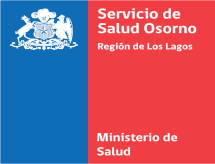 Subdirección Gestión AsistencialACTA REUNIÓN N°2, LUNES 22 DE ABRIL DE 2019COMITÉ LISTA DE ESPERASERVICIO DE SALUD OSORNOCon la presencia de la Red Asistencial SSO, Dra. Jiménez da bienvenida e inicia reunión a 14:30 hrs.Se excusan a los titulares del Comité: Sra. Iris Gonzalez, Sra. Denisse Villalobos,  Sr. Mario Seguel,  Sr. Marco González y Sra. Cristina Aedo.No presentaron excusas: Dr. Hans Hesse y Dra. Verónica Wall Gestion de Lista Espera Consulta MédicaDra. Jimenez presenta la Evolución de Lista de Espera Consulta Nueva de Especialidad con énfasis en la gestión en RED de la LE, la responsabilidad es de quien deriva así como de quien resuelve.Fuente: SIGTE, corte 12-04-2019Se evaluará el comportamiento de la Lista de Espera en forma continua, tanto los Ingresos como los Egresos por Establecimientos. A modo de ejemplo, se adjunta el COMGESSe adjuntan fechas de corte para para COMGES de Consultas Médicas e Intervenciones Quirúrgicas de acuerdo a lo comprometido en Comité de Lista de Espera.Lista de Espera Consultas MédicasLista de Espera Intervenciones QuirúrgicasSugerencia de Priorización de la Atención para Egresos por Causal 1 – 16 y 19Pacientes GESPacientes No GESOtros CáncerSENAME, PRAISIncapacidad Laboral (pacientes jóvenes con licencias prolongadas, se incluye a funcionarios)Pacientes antiguos de la Lista de EsperaPrestaciones Cirugías MaxilofacialSe aclara que las Cirugías de Cabeza y Cuello Maxilofacial presentadas en Lista de Espera de Consultas Médicas corresponden a Prestaciones de Odontólogo. Por este motivo de solicita rectificar este cambio a la brevedad para Phoenix y Estadística REM.La forma correcta es la siguiente:Lista de Espera No Publicada - LimboSra. Claudia Saavedra informa el estado del Limbo año 2017 y 1° Trimestre 2018:Se acuerda que Hospital Base San José Osorno deberá subir lo antes posible a SIGTE los ingresos y egresos de estos pacientes.HBO hará el esfuerzo de egresar e ingresar en SIGTE cada 15 días.Confirmar con Sra. Adriana Raddatz que no existe limbo entre mayo y junio del 2018ContraloresSe deben actualizar los Contralores de nivel primario, ya que han cambiado.Instalación de contraloría en CAE –HBO, es un proyecto que se pretende implementar este año, pero para ellos se requiere Gestión del cambio, protocolos,  etc.Referencia – Contra ReferenciaDesde la Red consultan por qué no se pueden ver los egresos reflejados en Rayen si ya fueron atendidos en Florence. Algunas veces se pueden ver y otras NO. Respuesta queda pendiente ya que Sr. Mario Seguel no asistió a la reunión por encontrarse fuera de Osorno.Funcionalidad de Phoenix aun no implementadas resolverán algunos temas: Derivación entre misma especialidad como control no consulta nueva  evitará la regularización de SIC que después quedan duplicadas en el sistema, sale la que se creó en HBO y no la de APS, respecto a aquello se debe decidir si se egresa por duplicada (decisión a indicar en reunión de Phoenix, de próxima semana).Protocolo de Gestión de Riesgo de Morir en Lista de EsperaDra. Angélica Maldonado, presenta protocolo de gestión de riesgo de morir en LE, se adjunta para conocimiento del Informe de “Modelo de Priorización Lista de Espera No GES con Enfoque de Riesgo y Tiempos razonables de Espera” confeccionado por DEIS – MINSAL.Se informa en Video Conferencia para los 5 Servicio Pilotos que se validando este modelo, de acuerdo al análisis, este podría ser una herramienta a utilizar para el año 2020.En el comité se acuerda que la validación del Modelo del Riesgo se realizará con el Especialista y posteriormente con APS. Se propone realizar Piloto con una especialidad a definir y otorgar más cupos en APS para poder Priorizar de acuerdo al Modelo. Otros TemasSe informa la creación del nodo Hospital Digital (HD) en Rayen, por doble registro que se debe realizar cuando se derive a HD. Aún existe duda con SIGGES y HD.Se acuerda en el Comité de LE que los pacientes pueden retirar la citación a especialista en cualquier punto de la RED, especialmente en su Cesfam.Se informa que la Nueva Resolución del Comité de Lista de Espera se encuentra en los últimos detalles para firma del Director SSO. Se realizará reunión extraordinaria en el mes de Mayo, se coordinará la mejor fecha después de la acreditación del Hospital Base San José Osorno.Termino de reunión 16:30 hrs.Fecha CorteTotal20172018201902-04-201915.5541.18710.7713.59612-04-201915.0706728.8445.55422-04-201914.8865708.7965.520Establecimientos2017201720172017201820182018201820192019Total%Establecimientos1°Trim2°Trim3°Trim4°Trim1°Trim2°Trim3°Trim4°Trim1°Trim2°TrimTotal%HBSJO0112581534658591.7884743.80125.2%Otros Estab.60214246148760187917842886307122111.26974,8%Total602152471508182.0322.2493.7454.85969515.070100.0%201720182019Ingresos LE41.23842.27411.833Egresos LE44.01536.17212.609Diferencia- 2.7776.102-  7761° Corte2° Corte3° Corte4° CorteN° Egresos4681.4042.1853.121Meta por Periodo04-07-201711-12-201707-02-201831-03-20181° Corte2° Corte3° Corte4° CorteMeta por Periodo18-01-201702-06-201707-09-201731-12-2017ProfesionalREMsCódigoGlosaEspecialidad MédicaREM 0707-203-0Cirugía Máxilo FacialEspecialidad OdontológicaREM 0909-008-0Cirugía y Traumatología Máxilo FacialSIC DentalesSIC MédicasAtendidas126200Pendiente de Egresar8627Citar x 1° vez9220Citar x 2° vez1678Sin registro válido (se deberá citar)21725Total454550MesDíaHorarioLugarMayoPor Definir14:30 a 17 HorasPor Definir